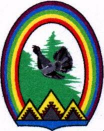 Городской округ РадужныйХанты-Мансийского автономного округа – ЮгрыДУМА ГОРОДА РАДУЖНЫЙРЕШЕНИЕот 25 мая 2023 года	     № 260Об исполнении бюджета города Радужный за 2022 год	Рассмотрев отчет об исполнении бюджета города Радужный за 2022 год, Дума города Радужный решила:1. Утвердить отчет об исполнении бюджета города Радужный за 2022 год по доходам в сумме 3 308 365,16 тыс. рублей, по расходам в сумме 3 267 560,52 тыс. рублей, с превышением доходов над расходами (профицит) в сумме 40 804,64 тыс. рублей.2. Утвердить показатели исполнения бюджета города Радужный:2.1. Доходы бюджета города Радужный по кодам классификации доходов бюджетов за 2022 год согласно приложению № 1 к настоящему решению.2.2. Расходы бюджета города Радужный по разделам и подразделам классификации расходов бюджетов за 2022 год согласно приложению № 2 к настоящему решению.2.3. Расходы бюджета города Радужный по ведомственной структуре расходов бюджета за 2022 год согласно приложению № 3 к настоящему решению.2.4. Источники финансирования дефицита бюджета города Радужный по кодам классификации источников финансирования дефицитов бюджетов за 2022 год согласно приложению № 4 к настоящему решению.Председатель Думы города	   Г.П. Борщёв« ____» _________2023 года